Утверждено Президиумом НКП КЕРН-ТЕРЬЕР   « 15  »  декабря  2011г.(в ред. от 19.03.2012г., 04.10.2015г.)ПОЛОЖЕНИЕ О РЕЙТИНГАХ и НОМИНАЦИЯХНАЦИОНАЛЬНОГО КЛУБА ПОРОДЫ  КЕРН-ТЕРЬЕРI. Общие положения1.1. Рейтинг РОССИЙСКОГО НАЦИОНАЛЬНОГО КЛУБА ПОРОДЫ КЕРН-ТЕРЬЕР проводится по итогам года в соответствии с настоящим Положением.1.2. В рейтинге могут принимать участие все керн-терьеры, имеющие родословные, признанные РКФ и FCI, участвующие в сертификатных выставках РКФ и FCI и признаваемых ими организаций. Владельцы собак – участников рейтинга должны быть  членами  НКП и своевременно уплачивать членские взносы за соответствующий рейтингу календарный год. 1.3. Для участия в рейтинге  владельцы собак предоставляют всю необходимую информацию в соответствии с требованиями настоящего Положения.1.4. За основу Рейтинга взята система подсчета баллов, принятая в Национальных клубах пород в системе РКФ, измененная и дополненная президиумом НКП.1.5.  Материалы Рейтингов являются открытыми. Результаты Рейтингов публикуются на официальном сайте, Ежегоднике НКП и других  специализированных изданиях.1.6.  Положение о Рейтингах и номинациях вводится с 2011 года. 1.7. Все изменения и дополнения в данное Положение вносятся по мере поступления замечаний и предложений, вступают в силу с момента утверждения Президиумом НКП и после опубликования на сайте НКП и в Породном Каталоге.II. Правила проведения Рейтингов2.1.  При подсчете Рейтинга учитываются дипломы и листы экспертизы, полученные с 01 января по 31 декабря соответствующего календарного года. Последний день подачи Заявок участниками 31 января следующего года.2.2.  С 31 января по 15 февраля включительно осуществляется подсчет рейтинговых баллов.Начисление баллов в номинациях Рейтингах  производится по следующему принципу:2.2.1. Оценивается каждый диплом, представленный в соответствии с Положением.2.2.2. Баллы начисляются за каждый результат (оценка, титул, место BIG и BIS, и т.д.), указанный в дипломе (листе экспертизе). Промежуточные и дополнительные титулы учитываются, и баллы за них суммируются с окончательным результатом.2.2.3. Итоговая сумма набранных баллов участника определяется путем сложения всех результатов выставок, указанных в Заявочном листе и подтвержденных копиями дипломов (листов экспертизы) и фотоотчетом с BIG и BIS. Баллы  начисляются за каждый диплом, указанный в Заявлении, и подтвержденный копией.  2.2.4. Победители Рейтинга определяются по наивысшей итоговой сумме баллов.2.2.5.  В случае набора участниками Рейтинга одинаковой суммы баллов победитель между ними определяется по среднему баллу.Средний балл определяется путем деления Итоговой суммы баллов из Заявочного листа участника на число 10 (максимальное количество дипломов для Всероссийского Рейтинга) или 10 (максимальное количество дипломов для номинации по зарубежным выставкам), при условии, что это количество дипломов (листов экспертизы) представлено.В случае представления меньшего количества дипломов (листов экспертизы) средний балл определяется путем деления Итоговой суммы баллов на количество представленных дипломов.Для Общероссийского рейтинга обязательным является предоставление не менее одного диплома со специализированной монопородной выставки, любого ранга. В случае их не предоставления в Заявочном листе ставится отметка с указанием – 0 баллов, по этим выставкам и средний балл участника рейтинга определяется с учетом в количестве выставок этих выставок.В случае если и средний балл у участников одинаковы, то они занимают одинаковые места, а порядок написания участников в списке определяется в алфавитном порядке.2.3. Полные результаты рейтингов публикуются на сайте НКП. В Породном Каталоге  публикуется сводная таблица результатов Топ 10 собак в каждой номинации «Топ 10 керн-терьеров года на российских выставках» и «Топ 10 керн-терьеров года на зарубежных выставках».III. Требования к подаче документов.3.1. Участвующие в  Общероссийском Рейтинге и в номинации «Топ 10 керн-терьеров года на зарубежных выставках» не позднее 31 января  высылают на электронную почту НКП (E-mail: cairnclub@mail.ru) следующий комплект документов: 3.1.1. электронная копия родословной собаки; 3.1.2. электронные копии выставочных дипломов; 3.1.3. фото подтверждение расстановки мест в BIG и BIS; 3.1.4. заявление участника Рейтинга (приложение №1) -  для участия в общероссийском рейтинге соответствующего календарного года. 3.1.5. заявление участника Рейтинга (приложение №2)  - для участия в номинации  «Топ 10 керн-терьеров года на зарубежных выставках».3.2. Требования к заявлениям: 3.2.1. Заявление участника заполняется на основании данных указанных в родословной, на том языке, на каком  напечатана родословная (кириллица, латиница);3.2.2. Владелец   отдельно заполняют заявление на каждую принадлежащую ему собаку, участвующую в Рейтинге.3.3. Требования к дипломам. Общие требования: на копиях дипломов чётко должны быть видны: печать клуба, подпись эксперта, ранг, дата и место проведения выставки. Так же должны быть чётко видны все полученные титулы.IV. Таблицы подсчета баллов4.1. Подсчет результатов рейтинга происходит суммарно по всем участникам, подавшим заявки, с разделением на группы («беби/щенки» с 4 до 8 мес. включительно; «молодые собаки» с 9 до 24 мес. суки и кобели раздельно; «взрослые кобели», «взрослые суки» с 15 мес. до 8 лет; «ветераны» с 8 лет). 4.2. Собаки (кроме беби/щенки), набравшие максимальные баллы в сравнении между собой образуют группу «Топ 10 керн-терьеров года».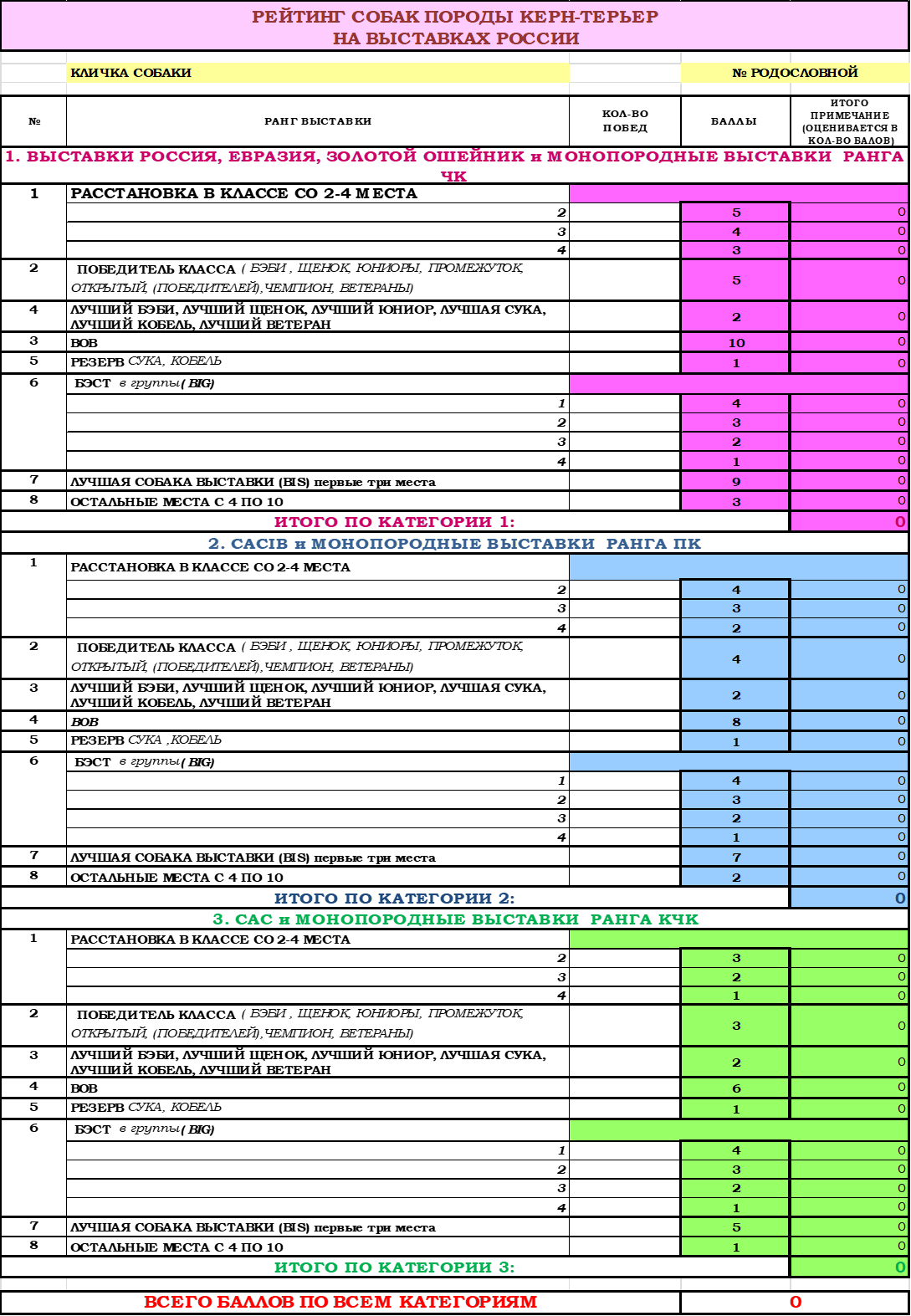 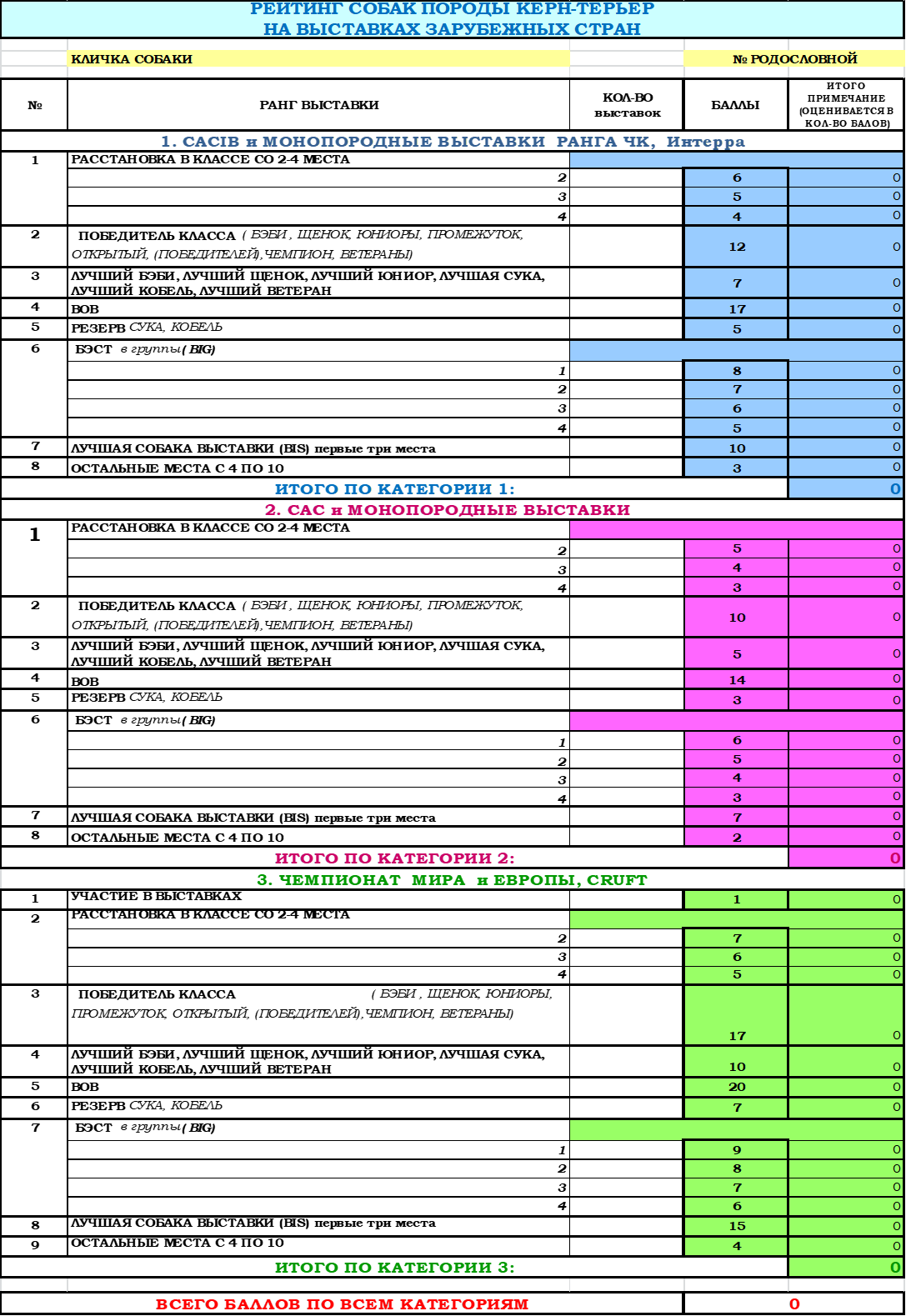 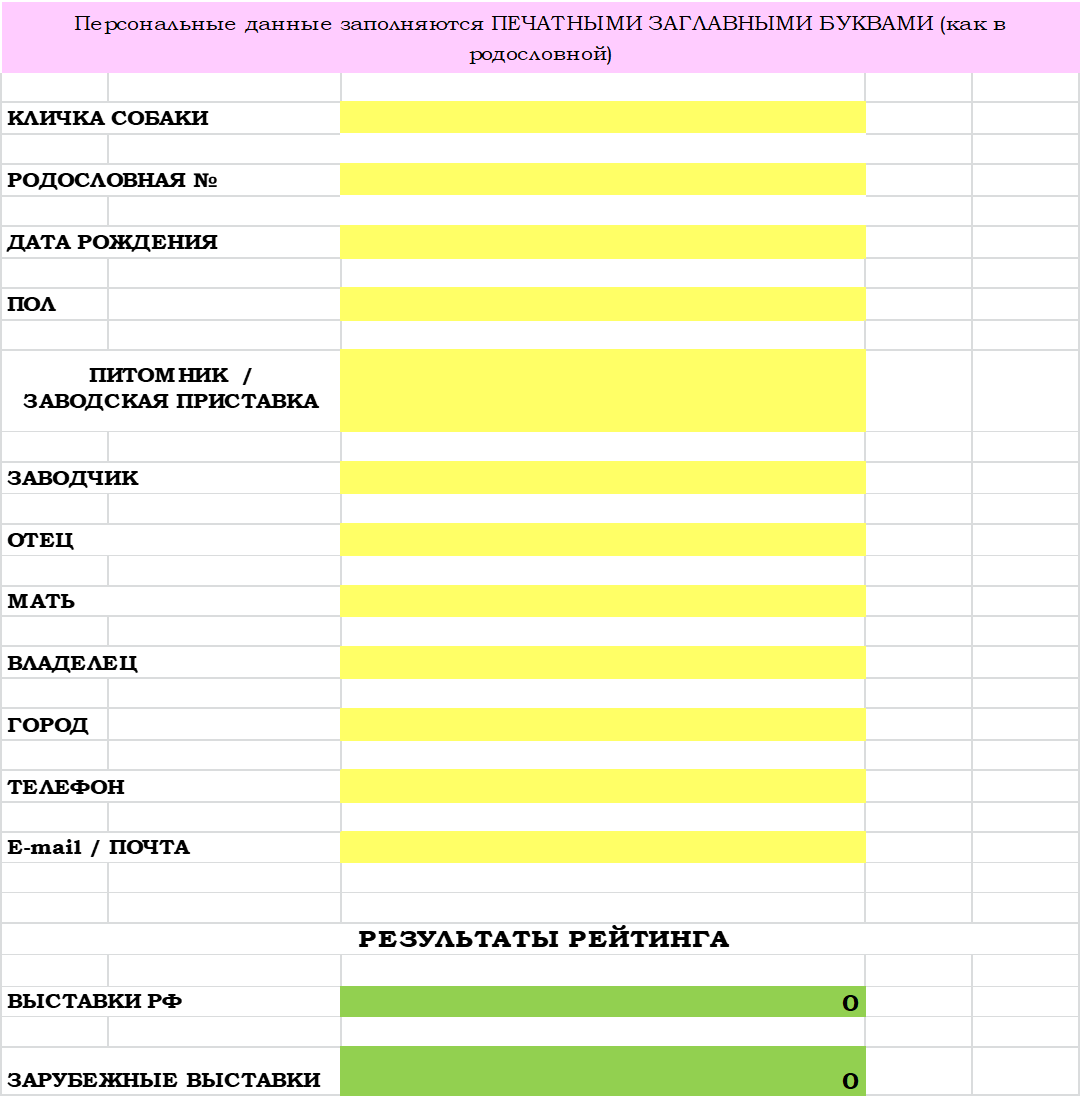 